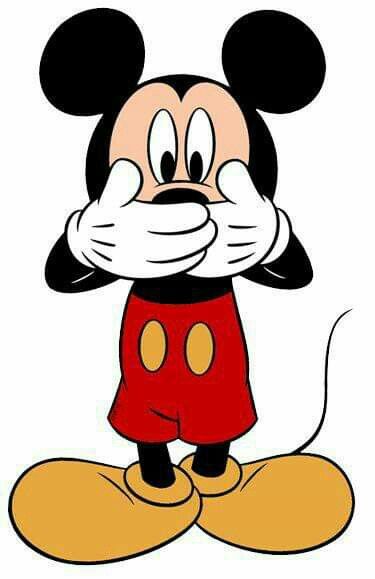 ΕΡΓΑΣΙΑ 1: Εντοπίζω  ουσιαστικά , ρήματα  και  επίθετα  από  το  κείμενο  « Η γενναία Σαρλότ» και  τα  ταξινομώ  στον  πιο  κάτω  πίνακα.ΕΡΓΑΣΙΑ 2: Δημιουργώ  οικογένειες  λέξεων, με τη βοήθεια του λεξικού μου.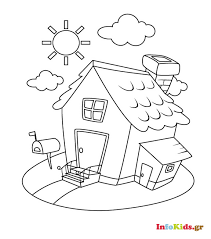 ΕΡΓΑΣΙΑ 3: Βάζω τις παρακάτω λέξεις σε αλφαβητική σειρά.φορτηγό, βοσκός, φωνάζω, βρύση, φάρμα, πρόβατα, ιδιοκτήτης, ταξίδιΕΡΓΑΣΙΑ 4: Να σχηματίσεις συνώνυμες λέξεις.λυπημένο                        ...................................σπίτι                                 ....................................ανήσυχη                          .....................................παρακολουθώ               .....................................ΕΡΓΑΣΙΑ 5: Να σχηματίσεις αντίθετες  λέξεις.πολυσύχναστος                   .................................................γέρικο                                    ..................................................άσχημο                                  ................................................μέρα 	...................................................ΟΥΣΙΑΣΤΙΚΑΡΗΜΑΤΑΕΠΙΘΕΤΑ                ΔΡΟΜΟΣ             ΦΕΓΓΑΡΙ